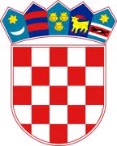 REPUBLIKA HRVATSKASISAČKO-MOSLAVAČKA ŽUPANIJAOPĆINA LIPOVLJANIOPĆINSKO VIJEĆEKLASA:302-01/22-01/01URBROJ:2176-13-01-22-01Lipovljani, 26. svibanj 2022. godineNa temelju članka 47. Statuta Općine Lipovljani (Službeni vjesnik, broj 14/21 ) Općinsko vijeće Općine Lipovljani na 9. sjednici održanoj 26. svibnja 2022. godine donosiODLUKU o donošenju Programa razvoja poduzetničke zone Blatnjača 2022.-2025.Članak 1.Donosi se Program razvoja poduzetničke zone Blatnjača 2022.-2025 koji je sastavni dio ove odluke.Članak 2.Ova Odluka stupa na snagu osmi dan od dana objave u Službenom vjesniku. PredsjednikTomislav Lukšić, dipl.ing.šum.